§4312.  Advisory committeeThe University of Maine System Wild Blueberry Advisory Committee, as authorized by Title 5, chapter 379, is appointed by the Wild Blueberry Commission of Maine.  The committee consists of 7 members who are active in and representative of the wild blueberry industry.  The duty of the committee is to advise and work with the University of Maine System to develop and approve a plan of work and budgets for research and extension programs related to the production and use of wild blueberries.  [PL 1997, c. 511, §19 (AMD).]Current members of the advisory committee shall continue to serve for the duration of their current appointments.  New appointments to the advisory committee must be for terms of 4 years, and members may be reappointed for additional terms.  [PL 2019, c. 186, §1 (AMD).]SECTION HISTORYPL 1977, c. 533, §6 (AMD). PL 1983, c. 836, §9 (RPR). PL 1985, c. 75 (AMD). PL 1985, c. 295, §55 (AMD). PL 1985, c. 737, §A99 (AMD). PL 1985, c. 779, §82 (AMD). PL 1987, c. 402, §A186 (AMD). PL 1989, c. 503, §B166 (AMD). PL 1997, c. 511, §19 (AMD). PL 2019, c. 186, §1 (AMD). The State of Maine claims a copyright in its codified statutes. If you intend to republish this material, we require that you include the following disclaimer in your publication:All copyrights and other rights to statutory text are reserved by the State of Maine. The text included in this publication reflects changes made through the First Regular and First Special Session of the 131st Maine Legislature and is current through November 1, 2023
                    . The text is subject to change without notice. It is a version that has not been officially certified by the Secretary of State. Refer to the Maine Revised Statutes Annotated and supplements for certified text.
                The Office of the Revisor of Statutes also requests that you send us one copy of any statutory publication you may produce. Our goal is not to restrict publishing activity, but to keep track of who is publishing what, to identify any needless duplication and to preserve the State's copyright rights.PLEASE NOTE: The Revisor's Office cannot perform research for or provide legal advice or interpretation of Maine law to the public. If you need legal assistance, please contact a qualified attorney.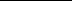 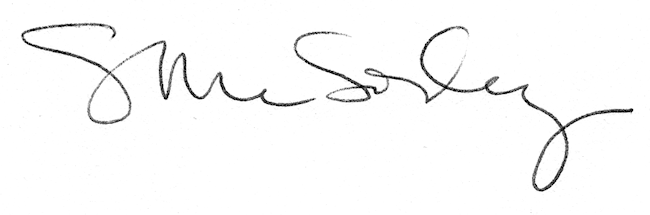 